APPLICATION FOR DETERMINATION OF NEEDTRANSFER OF SITE for MASSACHUSETTS GENERAL HOSPITALDON APPLICATION #MGB-22092215-TSSubmitted byMASS GENERAL BRIGHAM INCORPORATED800 Boylston StreetBoston, MA 02199November 11, 2022HB: 4873-1022-8274.1MASS GENERAL BRIGHAM INCORPORATED DON APPLICATION #MGB-22092215-TSTable of ContentsAppendix 1	Application Form Appendix 2	DoN Narrative Appendix 3	Affiliated Parties Form Appendix 4	Articles of IncorporationAppendix 5	Affidavit of Truthfulness and ComplianceAPPENDIX 1APPLICATION FORM 									Version: 11-8-17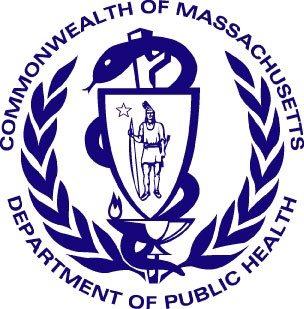 Massachusetts Department of Public Health
Determination of Need
Application FormApplication Type: Transfer of Site/Change in Designated LocationApplication Date: 11/11/2022 2:24 pmApplicant Name: Mass General BrighamMailing Address: 800 Boylston StreetCity: Boston		State: Massachusetts		Zip Code: 02199Contact Person: Crystal BloomTitle: AttorneyMailing Address: One Beacon Street, Ste 1320City: Plymouth		State: Massachusetts		Zip Code: 02360Phone: 6175986783	Ext: noneEmail: Crystal.Bloom@huschblackwell.com Facility InformationList each facility affected and or included in Proposed Project1. Facility Name: Mass General HospitalFacility Address:  55 Fruit StreetCity: Boston		State: Massachusetts		Zip Code: 02114Facility type: Hospital		CMS Number: 2200712. Facility Name: MGH WalthamFacility Address:  52 2nd AvenueCity: Waltham		State: Massachusetts		Zip Code: 02451Facility type: Hospital		CMS Number: [blank]1. About the Applicant1.1	Type of organization (of the Applicant): nonprofit1.2	Applicant’s Business Type: Corporation1.3	What is the acronym used by the Applicant’s Organization:  MGB1.4	Is Applicant a registered provider organization as the term is used in the HPC/CHIA RPO program? Yes1.5	Is Applicant or any affiliated entity an HPC-certified ACO? Yes1.5.a 	If yes, what is the legal name of that entity? Mass General Brigham Incorporated, inclusive of Mass General Brigham ACO, LLC1.6	Is Applicant or any affiliate thereof subject to M.G.L. c. 6D § 13 and 958 CMR 7.00 (filing of Notice of Material Change to the Health Policy Commission? No1.7	Does the Proposed Project also require the filing of a MCN with the HPC? No1.8	Has the Applicant or any subsidiary thereof been notified pursuant to M.G.L. c. 12C § 16 that it is exceeding the health care cost growth benchmark established under M.G.L. c. 6D § 9 and is thus, pursuant to M.G.L. c. 6D § 10 required to file a performance improvement plan with CHIA? Yes1.8a	1.8.a	If yes, Please explain.: On September 27, 2022, the HPC approved MGB's proposed performance improvement plan1.9	Complete the Affiliated Parties Form2. Project Description2.1	Provide a brief description of the scope of the project.: See attached narrative2.2 and 2.3	Complete the Change in Service Form 3. Delegated Review3.1	Do you assert that this Application is eligible for Delegated Review? Yes3.1.a 	If yes, under what section? Transfer of Site or change of a designated Location4. Conservation Project4.1	Are you submitting this Application as a Conservation Project? No5. DoN-Required Services and DoN-Required Equipment5.1	Is this an application filed pursuant to 105 CMR 100.725: DoN-Required Equipment and DoN-Required Service? No6. Transfer of Ownership6.1	Is this an application filed pursuant to 105 CMR 100.735? No7. Ambulatory Surgery7.1	Is this an application filed pursuant to 105 CMR 100.740(A) for Ambulatory Surgery? No8. Transfer of Site8.1	Is this an application filed pursuant to 105 CMR 100.745? Yes8.2	Current Location of Site	Facility Name: Massachusetts General Hospital	Physical Address: 55 Fruit Street	City: Boston	State: Massachusetts	Zip Code: [blank]	Facility Type: Hospital8.3	Location of Proposed Site	Facility Name: Mass General Waltham	Physical Address: 52 2nd Ave	City: Waltham	State: Massachusetts	Zip Code: 02451	Facility Type: Hospital8.4	Compare the scope of the project for each element below:8.5 	Detail all Anticipated Capital Expenditures to be incurred as a result of the proposed Transfer of Site.9. Research Exemption9.1	Is this an application for a Research Exemption? No10. Amendment10.1	Is this an application for a Amendment? No11. Emergency Application11.1	Is this an application filed pursuant to 105 CMR 100.740(B)? No12. Total Value and Filing FeeEnter all currency in numbers only. No dollar signs or commas. Grayed fields will auto calculate depending upon answers above.Your project application is for: Transfer of Site/Change in Designated Location12.1	Total Value of This project:	$962,124.0012.2	Total CHI commitment expressed in dollars: (calculated)	$0.0012.3	Filing Fee: (calculated)	$0.0012.4	Maximum Incremental Operating Expense resulting from the Proposed Project: [blank]12.5	Total proposed Construction costs, specifically related to the Proposed Project, if any, which will be contracted out to local or minority, women, or veteran-owned businesses expressed in estimated total dollars. [blank]13. FactorsRequired Information and supporting documentation consistent with 105 CMR 100.210Some factors will not appear depending upon the type of license you are applying for. Text fields will expand to fit your response.Documentation Check ListThe Check List below will assist you in keeping track of additional documentation needed for your application.Once you have completed this Application Form the additional documents needed for your application will be on this list. E-mail the documents as an attachment to: DPH.DON@state.ma.usAffidavit of Truthfulness Form: checkArticles of Organization/Trust Agreement: checkDocumentation Ready for FilingWhen document is complete click on “document is ready to file”. This will lock in the responses and date and time stamp the form.To make changes to the document un-check the “document is ready to file” box. Edit document then lock file and submitKeep a copy for your records. Click on the “Save” button at the bottom of the page.To submit the application electronically, click on the “E-mail submission to Determination of Need” button.This document is ready to file? Yes		Date/time Stamp: 11/11/2022 2:24 pmE-mail submission to Determination of NeedApplication Number: MGB-22092215-TSUse this number on all communications regarding this application.APPENDIX 2 NARRATIVE2.1 Project DescriptionMass General Brigham Incorporated (“Applicant”), located at 800 Boylston Street, Boston, MA 02199, is filing a Notice of Transfer of Site (“Notice”) with the Massachusetts Department of Public Health (“Department”) for Massachusetts General Hospital (“MGH” or “Hospital”), located at 55 Fruit Street, Boston, MA (“Main Campus”) to relocate two endoscopy procedure rooms from the Hospital’s Main Campus to its satellite location, Mass General Waltham (“MG Waltham”), located at 52 2nd Ave, Waltham, MA 02451 (“Proposed Project”). The Proposed Project is needed to maintain access for the Applicant’s patient panel to outpatient endoscopy services as access to this service will be disrupted during renovations at the Main Campus. To that end, the Applicant respectfully requests a finding by the Department that this transaction does not require a DoN, either as a Substantial Capital Expenditure or Substantial Change in Service, pursuant to 105 CMR 100.715 in order for the Applicant to move forward with the proposed changes in designated location.Transfer of SiteCompare the scope of the project for each element below.In compliance with the requirements set forth at 105 C.M.R. 100.745(D) and the Determination of Need Application form, the following information is provided relative to the transfer of site request:Gross Square Feet (“GSF”). Currently, the two endoscopy procedure rooms at the Hospital’s Main Campus occupy 400 GSF. Following the transfer of site, the procedure rooms will be located at MG Waltham and will occupy 4,850 GSF.Primary Service Area Towns Served. The Primary Service Area of MGH’s Main Campus includes the cities and towns of Boston, Charlestown, Chelsea, Dorchester, East Boston, Mattapan, Revere, Roxbury, and Winthrop; its full service area includes all of Eastern Massachusetts. MG Waltham’s Primary Service Area overlaps with that of the main campus and includes the cities and towns of Waltham, Lexington, Arlington, Cambridge, Newton, and Belmont.Patient Population Demographics. Please refer to the table below which captures patients of MGH who received endoscopy services at the Hospital’s Main Campus or MG Waltham in FY22.Patient Access. The Proposed Project is necessary to ensure that the patient panel’s access to outpatient endoscopy services is not adversely impacted while MGH undertakes needed renovations at the Hospital’s Main Campus. Relocating the right to operate two endoscopy rooms will ensure patients continue to have access to care. Without the relocation of the right to operate two of MGH’s endoscopy rooms, MGH patients will face increased wait times for outpatient endoscopy services while the Hospital’s Main Campuscapacity is reduced. To further promote patient access, MGH will take reasonable steps to offer patients services at their preferred location. As a result, MGH expects some patients that reside closer to Waltham than Boston will experience convenient access to endoscopy at MG Waltham.Impact on Price. The Proposed Project will have a positive impact on price due to lower reimbursement rates at MG Waltham when compared to Main Campus.Total Medical Expenditure. As described above, the Proposed Project is expected to reduce total medical expenditure through lower reimbursement rates.Provider Costs. The proposed transfer is expected to result in lower operating costs at MGH Main Campus while the two endoscopy rooms are offline for renovation. Conversely, MG Waltham will experience an increase in operating costs due to the operation of two additional endoscopy rooms at that location. MGH does not expect the impact to provider costs to be significant.As outlined in the DoN Application Form, the cost associated with the Proposed Project is$962,124. This capital expenditure represents the construction costs associated with renovating the proposed space at MG Waltham. The Applicant notes that the capital expenditure does not exceed the threshold for outpatient projects and, therefore, the Proposed Project does not rise to the level of a substantial capital expenditure. In addition, the Proposed Project is not a substantial change in service because MGH is not increasing total the number of endoscopy rooms on its hospital license.Description. In 2019, MGH received approval from the Department to renovate and expand its Main Campus endoscopy services. Specifically, the approval was for three (3) additional treatment rooms, ten additional pre- and post-procedural bays, and the renovation existing administrative space. The renovations necessary to implement the DoN approval require the Hospital to discontinue use of its two outpatient endoscopy procedure rooms. As a result, access to outpatient endoscopy will be significantly reduced and MGH patients seeking outpatient endoscopy may experience increased wait times during construction. This will result in reduced access to endoscopy for MGH patients, resulting delays in diagnosis and treatment. To mitigate access concerns, MGH plans to transfer its right to operate two endoscopy procedure rooms from its Main Campus to MG Waltham.MG Waltham is a licensed satellite of MGH that provides a broad array of comprehensive services including non-interventional endoscopy, oncology/infusion, blood laboratory, pharmacy, rheumatology, vascular, physical and occupational therapy, and ambulatory surgery services. MG Waltham also has unused spaced that could be minimally renovated to meet current licensure requirements. The scope of work includes patch and paint work, upgrades to information security and Biomed cabling, four (4) new pre procedure bays, and the conversion of (1) a clean supply room to soiled and (2) a staff bathroom to patient. Through the Proposed Project, MGH patients will continue to have timely access to outpatient endoscopy.APPENDIX 3 AFFILIATED PARTIES	draft version 3-15-2017Massachusetts Department of Public Health Determination of NeedAffiliated PartiesApplication Date: 11/11/2022Application Number: MGB-22092215-TSApplicant InformationApplicant Name: Mass General Brigham IncorporatedContact Person:    Crystal BloomTitle: Regulatory CounselPhone: 6175986783E-mail: crystal.bloom@huschblackwell.com Affiliated Parties1.9 Affiliated Parties: List all officers, members of the board of directors, trustees, stockholders, partners, and other Persons who have an equity or otherwise controlling interest in the application.Document Ready for FilingWhen document is complete click on "document is ready to file". This will lock in the responses and date and time stamp the form. To make changes to the document un-check the "document is ready to file" box.Edit document then lock file and submit Keep a copy for your records. Click on the "Save" button at the bottom of the page. To submit the application electronically, click on the "E-mail submission to Determination of Need" button.This document is ready to file? YesDate/time Stamp: [blank]E-mail submission to Determination of NeedAPPENDIX 4 ARTICLES OF INCORPORATIONhttps://corp.sec.state.ma.us/CorpWeb/CorpSearch/CorpSearchRedirector.aspx?Action=PDF&Pat h=CORP_DRIVE1/2009/0507/000279511/0012/020502088196_1.pdfhttps://corp.sec.state.ma.us/CorpWeb/CorpSearch/CorpSearchRedirector.aspx?Action=PDF&Pat h=CORP_DRIVE1/2013/1023/000486352/0018/020502150409_1.pdfhttps://corp.sec.state.ma.us/CorpWeb/CorpSearch/CorpSearchRedirector.aspx?Action=PDF&Pat h=CORP_DRIVE1/2009/0507/000279511/0011/020503153684_1.pdfhttps://corp.sec.state.ma.us/CorpWeb/CorpSearch/CorpSearchRedirector.aspx?Action=PDF&Pat h=CORP_DRIVE1/2009/0507/000279511/0010/020503418276_1.pdfhttps://corp.sec.state.ma.us/CorpWeb/CorpSearch/CorpSearchRedirector.aspx?Action=PDF&Pat h=CORP_DRIVE1/2016/0420/000000000/1086/201680695540_1.pdfhttps://corp.sec.state.ma.us/CorpWeb/CorpSearch/CorpSearchRedirector.aspx?Action=PDF&Pat h=CORP_DRIVE1/2020/0423/001830448/0001/202085415470_1.pdfAPPENDIX 5AFFIDAVIT OF TRUTHFULNESS AND COMPLIANCE 											Version:	7-6-17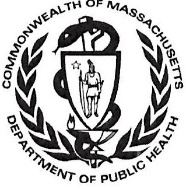 Massachusetts Department of Public HealthDetermination of NeedAffidavit of Truthfulness and Compliance with Law and Disclosure Form 100.405 (B)Instructions: Complete Information below. When complete check the box "This document is ready to print:". This will date stamp and lock the form. Print Form. Each person must sign and date the form. When all signatures have been collected, scan the document and e-mail to: dph.don@state.ma.us Include all attachments as requested.Application Number:    MGB-22092215-TSOriginal Application Date: 11/11/2022	Applicant Name:   Mass General Brigham Incorporated.Application Type:  Transfer of Site/Change in Designated LocationApplicant's Business Type:	CorporationIs the Applicant the sole member or sole shareholder of the Health Facility(ies) that are the subject of this Application?  YesThe undersigned certifies under the pains and penalties of perjury:The Applicant is the sole corporate member or sole shareholder of the Health Facility(ies) that are the subject of this Application;I have read [been informed of the contents of] 105 CMR 100.000, the Massachusetts Determination of Need Regulation;I understand and agree to the expected and appropriate conduct of the Applicant pursuant to 105 CMR 100.800;I have read [been informed of the contents of] this application for Determination of Need including all exhibits and attachments, and certify that [have been informed that] all of the information contained herein is accurate and true;I have submitted the correct Filing Fee and understand It Is nonrefundable pursuant to 105 CMR 100.405(B);I have submitted the required copies of this application to the Determination of Need Program, and, as applicable, to all Parties of Record and other parties as required pursuant to 105 CMR 100,405(8);I have caused, as required, notices of Intent to be published and duplicate copies to be submitted to all Parties of Record, and all carriers or third-party administrators, public and commercial, for the payment of health care services with which the Applicant contracts, and with Medicare and Medicaid, as required by 105 CMR 100.405(C), et seq.;I have caused [have been informed that] proper notification and submissions to the Secretary of Environ mental Affairs pursuant to 105 CMR 100.405(E) and 301 CMR 11.00; will be made If applicableIf subject to M.G.L. c. 6D, § 13 and 958 CMR 7.00, I have submitted such Notice of Material Change to the HPC - in accordance with 105 CMR 100.405(G);Pursuant to 105 CMR 100.210(A)(3), I certify that both the Applicant and the Proposed Project are in material and substantial compliance and good standing with relevant federal, state, and local laws and regulations, as well as with all previously issued Notices of Determination of Need and the terms and Conditions attached therein [issued in compliance with 105 CMR 100.00, the Massachusetts Determination of Need Regulation effective January 27, 2017 and amended December 28, 2018];I have read [been informed of the contents of] and understand the limitations on solicitation of funding from the general public prior to receiving a Notice of Determination of Need as established in 105 CMR 100.415;I understand that, If Approved, the Applicant, as Holder of the DoN, shall become obligated to all Standard Conditions pursuant to 105 CMR 100.310, as well as any applicable Other Conditions as outlined within 105 CMR 100.000 or that otherwise become a part of the Final Action pursuant to 105 CMR 100.360;Pursuant to 105 CMR 100.705(A), I certify that the Applicant has Sufficient Interest in the Site or facility; andPursuant to 105 CMR 100.705(A), I certify that the Proposed Project is authorized under applicable zoning by-laws or ordinances, whether or not a special permit is required; or,If the Proposed Project is not authorized under applicable zoning by-laws or ordinances, a variance has been received to permit such Proposed Project; or,The Proposed Project is exempt from zoning by-laws or ordinances.This document is ready to print: [blank]	Date/time Stamp:  [blank] 											Version:	7-6-17Massachusetts Department of Public HealthDetermination of NeedAffidavit of Truthfulness and Compliance with Law and Disclosure Form 100.405 (B)Instructions: Complete Information below. When complete check the box "This document is ready to print:". This will date stamp and lock the form. Print Form. Each person must sign and date the form. When all signatures have been collected, scan the document and e-mail to: dph.don@state.ma.us Include all attachments as requested.Application Number:    MGB-22092215-TSOriginal Application Date: 11/11/2022	Applicant Name:   Mass General Brigham Incorporated.Application Type:  Transfer of Site/Change in Designated LocationApplicant's Business Type:	CorporationIs the Applicant the sole member or sole shareholder of the Health Facility(ies) that are the subject of this Application?  YesThe undersigned certifies under the pains and penalties of perjury:The Applicant is the sole corporate member or sole shareholder of the Health Facility(ies) that are the subject of this Application;I have read [been informed of the contents of] 105 CMR 100.000, the Massachusetts Determination of Need Regulation;I understand and agree to the expected and appropriate conduct of the Applicant pursuant to 105 CMR 100.800;I have read [been informed of the contents of] this application for Determination of Need including all exhibits and attachments, and certify that [have been informed that] all of the information contained herein is accurate and true;I have submitted the correct Filing Fee and understand It Is nonrefundable pursuant to 105 CMR 100.405(B);I have submitted the required copies of this application to the Determination of Need Program, and, as applicable, to all Parties of Record and other parties as required pursuant to 105 CMR 100,405(8);I have caused, as required, notices of Intent to be published and duplicate copies to be submitted to all Parties of Record, and all carriers or third-party administrators, public and commercial, for the payment of health care services with which the Applicant contracts, and with Medicare and Medicaid, as required by 105 CMR 100.405(C), et seq.;I have caused [have been informed that] proper notification and submissions to the Secretary of Environ mental Affairs pursuant to 105 CMR 100.405(E) and 301 CMR 11.00; will be made If applicableIf subject to M.G.L. c. 6D, § 13 and 958 CMR 7.00, I have submitted such Notice of Material Change to the HPC - in accordance with 105 CMR 100.405(G);Pursuant to 105 CMR 100.210(A)(3), I certify that both the Applicant and the Proposed Project are in material and substantial compliance and good standing with relevant federal, state, and local laws and regulations, as well as with all previously issued Notices of Determination of Need and the terms and Conditions attached therein [issued in compliance with 105 CMR 100.00, the Massachusetts Determination of Need Regulation effective January 27, 2017 and amended December 28, 2018];I have read [been informed of the contents of] and understand the limitations on solicitation of funding from the general public prior to receiving a Notice of Determination of Need as established in 105 CMR 100.415;I understand that, If Approved, the Applicant, as Holder of the DoN, shall become obligated to all Standard Conditions pursuant to 105 CMR 100.310, as well as any applicable Other Conditions as outlined within 105 CMR 100.000 or that otherwise become a part of the Final Action pursuant to 105 CMR 100.360;Pursuant to 105 CMR 100.705(A), I certify that the Applicant has Sufficient Interest in the Site or facility; andPursuant to 105 CMR 100.705(A), I certify that the Proposed Project is authorized under applicable zoning by-laws or ordinances, whether or not a special permit is required; or,If the Proposed Project is not authorized under applicable zoning by-laws or ordinances, a variance has been received to permit such Proposed Project; or,The Proposed Project is exempt from zoning by-laws or ordinances.This document is ready to print: Yes	Date/time Stamp: [blank]Affidavit of Truthfulness	Page 2 of 2Current SiteProposed SiteGross Square FeetSee attached Narrative.See attached Narrative.Primary Service Area Towns servedSee attached Narrative.See attached Narrative.Patient Population (Demographics)See attached Narrative.See attached Narrative.Patient Access See attached Narrative.See attached Narrative.Impact on PriceSee attached Narrative.See attached Narrative.Total Medical ExpenditureSee attached Narrative.See attached Narrative.Provider CostsSee attached Narrative.See attached Narrative.DescriptionSee attached Narrative.See attached Narrative.Add/Del RowAnticipated Capital ExpenditureCost+/-Renovations at MGH Waltham$962,124.00+/-+/-+/-Total Cost$962,124.00GENDERBostonWalthamGrand TotalBostonWalthamFemale11,40675712,16352.6%59.2%Male10,13452210,64846.8%40.8%Non-binary230230.1%0.0%Genderqueer/Queer130130.1%0.0%Questioning/Unsure<110<110.0%0.0%Other<110<110.0%0.0%Unknown/Chose not to disclose79<11790.4%0.6%Grand Total21665127922944100%100%AGEBostonWalthamGrand TotalBostonWalthamUnder 301,732651,7978.0%5.1%30-452,7171752,89212.5%13.7%46-607,1905127,70233.2%40.0%61-757,6954398,13435.5%34.3%Over 752,331882,41910.8%6.9%Grand Total21665127922944100%100%ETHNICITYBostonWalthamGrand TotalBostonWalthamHispanic1,731541,7858.0%4.2%Not Hispanic18,2051,12319,32884.0%87.8%Prefer not to say/Decline/Unavailable1,7291021,8318.0%8.0%Grand Total21665127922944100%100%RACEBostonWalthamGrand TotalBostonWalthamAsian1,2151441,3595.6%11.3%Black or African American1,030211,0514.8%1.6%Native Hawaiian or Pacific Islander11<11110.1%0.0%American Indian or Alaska Native15<11150.1%0.0%Declined255132681.2%1.0%White17,1221,02918,15179.0%80.5%Other2,017722,0899.3%5.6%Grand Total21,6651,27922,944100%100%Add/ Del RowsName (Last)Name (First)Mailing AddressCityStateAffiliationPosition with affiliated entity (or with Applicant)Stock, shares, or partnershipPercent Equity (numbers only)Convictions or     violationsList other health care facilities affiliated withBusiness relationship with Applicant+/-FinucaneAnne Marie20 Trapelo RoadLincolnMAMass General Brigham IncorporatedDirector0%NoCVS (Minute Clinic in Rhode Island); Brigham and Women's Hospital; Brigham and Women's Faulkner HospitalYes+/-FishJohn776 Boylston Street, PH2ABostonMAMass General Brigham IncorporatedDirector0%NoBrigham and Women's Hospital; Brigham and Women's Faulkner HospitalYes+/-HockfieldSusan4 Berkeley PlaceCambridgeMAMass General Brigham IncorporatedDirector0%NoYes+/-Holman, IIIAlbert29A Chestnut StreetBostonMAMass General Brigham IncorporatedDirector0%NoBrigham and Women's Hospital; Brigham and Women's Faulkner HospitalNo+/-Klibanski, M.D.Anne800 Boylston Street, Suite 1150BostonMAMass General Brigham IncorporatedPresident & CEO0%NoNo+/-KraftJonathanOne Patriot PlaceFoxboroughMAMass General Brigham IncorporatedDirector0%NoThe General Hospital Corporation (Trustee)No+/-MartignettiCarl164 Chestnut Hill RoadChestnut HillMAMass General Brigham IncorporatedDirector0%NoThe General Hospital Corporation (Trustee)Yes+/-PartickDiane472 Beacon Street, Apartment 2BostonMAMass General Brigham IncorporatedDirector0%NoThe General Hospital Corporation (Trustee)Yes+/-ReevePamela35 Swan RoadWinchesterMAMass General Brigham IncorporatedDirector0%NoNo+/-SperlingScott4 Moore RoadWaylandMAMass General Brigham IncorporatedChairman0%NoYes+/-ThorndikeAlexander215 Warren StreetBrooklineMAMass General Brigham IncorporatedDirector0%NoBrigham and Women's Hospital; Brigham and Women's Faulkner HospitalYes+/-AtchinsonRobert115 Commonwealth Ave.BostonMAMass General Brigham IncorporatedDirector0%NoMassachusetts Eye and Ear InfirmaryNo+/-IvesDavid5 Cherry Hill StreetWest NewburyMAMass General Brigham IncorporatedDirector0%NoNorth Shore Medical CenterNo+/-RagonPhillip8 Follen StreetCambridgeMAMass General Brigham IncorporatedDirector0%NoThe General Hospital Corporation (Trustee)Yes+/-GogginMaureen730 Adams Street, Apartment #1DorchesterMAMass General Brigham IncorporatedSecretary0%NoNo+/-CasperMarc168 Third AvenueWalthamMATMass General Brigham IncorporatedDirector0%NoYes+/-Colson, M.D.YolandaAusten, 265 Charles StreetBostonMAMass General Brigham IncorporatedDirector0%NoMassachusetts General Hospital; The General Hospital Corporation (Trustee)No+/-Cooper, M.D.Zara70 Francis StreetBostonMAMass General Brigham IncorporatedDirector0%NoBrigham and Women's Hospital; Brigham and Women's Faulkner HospitalNo+/-GomezBenjamin48 Cranmore RoadWellesleyMAMass General Brigham IncorporatedDirector0%NoNewton Wellesley HospitalYes+/-GueyeTiffany162 Central AveMiltonMAMass General Brigham IncorporatedDirector0%NoNo+/-NohriaNitinHarvard Business SchoolBostonMAMass General Brigham IncorporatedDirector0%NoThe General Hospital Corporation (Trustee)No+/-Ness SpeersPaula187 Grove StreetWellesleyMAMass General Brigham IncorporatedDirector0%NoSpaulding Rehabilitation Hospital; Spaulding Hospital - Cambridge; Spaulding Rehabilitation Hospital - Cape Cod; Spaulding Nurisng and Therapy Center BrightonNo+/-TaicletJames6801 Rockledge Drive, Mail Point 200-5BethesdaMDMass General Brigham IncorporatedDirector0%NoBrigham and Women's Hospital; Brigham and Women's Faulkner HospitalNo+/-ValloneCarol490 Summer StreetManchester By-the-SeaMAMass General Brigham IncorporatedDirector0%NoMcLean HospitalNo+/-Higham, Esq.John800 Boylston Street, Suite 1150BostonMAMass General Brigham IncorporatedAssistant Secretary0%NoNo+/-LaLondeMary800 Boylston Street, Suite 1150BostonMAMass General Brigham IncorporatedAssistant Secretary0%NoNo+/-Weden, III, CFADavid101 Merrimac Street, Suite 800Boston, MA 02114MAMass General Brigham IncorporatedAssistant Secretary0%NoNo+/-CorporationAttach a copy of Articles of Organization/Incorporation, as amendedAnne Klibanski, MD 	<Signature on File>     10/18/2022	CEO for Corporation Name:	Signature:	Date: Scott Sperling 		Board Chair for Corporation Name:	Signature:	DateCorporationAttach a copy of Articles of Organization/Incorporation, as amendedAnne Klibanski, MD 		CEO for Corporation Name:	Signature:	Date: Scott Sperling 	<Signature on File>     10/11/2022	Board Chair for Corporation Name:	Signature:	Date